Подпись представителя команды                                                Подпись представителя команды                                   ______________________   (_______________________ )      ______________________   (____________________ )Судья          _______________________________________________________________________________________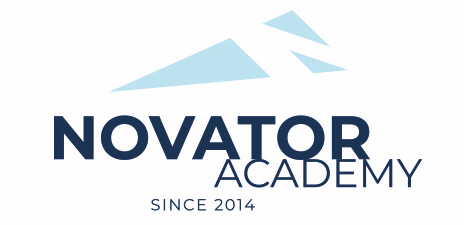 ПРОТОКОЛ  № 64Воз. категория  2011-12Стадион:    «Манеж стадиона Арена Химки»	«15» Января 2023 г.   13:00      Новатор 11 - 2Спартак Юниор33№ФИОСтМячиКарт№ФИОСтМячиКарт1Акопян Грант 1Ахмедов Михаил2Ашрафов Азизжон 2Безденежных Сергей3Битиев Дмитрий 3ВоронцовЕлисей4Зудин Артём 4Галиев Матвей25Камбур Андрей 5Гогин Денис6Коваленко Вероника6Гришкин Роман7Колодий Богдан7Зинченко Максим8Кудияров Артем8Зубков Данила19Модников Даниил9Комаровский Марк10Остапенко Лев10Нуждов Роман11Ростов Тимофей11Пахмутов Марк 12Саенко Игорь112Пономарев Петр13Сергеев Святослав13Суслов Владимир 14Шабрин Илья14Ушаков Денис15Черенков Фёдор16Чесноков Николай17Яковлев Константин18Ярослав СъёмщиковОфициальные представители командОфициальные представители командОфициальные представители командОфициальные представители командОфициальные представители командОфициальные представители командОфициальные представители командОфициальные представители командОфициальные представители командОфициальные представители команд№ФИОДолжностьДолжностьДолжность№ФИОДолжностьДолжностьДолжность1Артамонов Евгенийтренертренертренер.тренертренертренер2